Health & Disease Unit Project C. Kohn, Waterford WI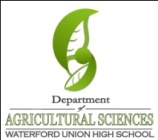 Group Names (F&L): 													

Hour		Date: 			  Why late? 							Score: +   ✓ -									If your project was late, describe why		Introduction: In this project, you will work in teams of 3-4 and use credible print and/or internet sources to acquire information about the topics below in one class period. You should develop your findings into a presentation (such as PowerPoint). You will provide an oral presentation on these topics on the second day.   Because time is very limited, it is ok to copy and paste as long as you cite your source (for this assignment, it is ok to limit your citation to just author/agency and website; include the date of publishing if you can find it). Use your time wisely! You will be asked to select a topic of your choice to present to the class as a whole on the second day. Your grade will be either partially- or totally-dependent on your oral presentation to the class, so choose your topics wisely and be sure that your entire group is prepared to present and speak professionally and accurately about that topic.  You may use printed or written notes to make your presentation. If a disease has already been presented, you will need to choose a different disease for your oral presentation. For this particular project, you will be presenting on diseases common to the swine industry. You will need to find at least one of each of the following: Bacterial diseaseViral diseaseFungal diseaseHelminth disease (or parasitical disease)Protozoan disease For each disease you will need to address the following: Summary of the disease. Symptoms of the disease and tests for this disease (how is this disease diagnosed?).Effects of the disease on the pig (e.g. what tissues and systems does it affect?). Summary of the pathogen: type of organism, transmission, reproduction of the pathogen, toxins produced, etc. Any vector agents involved in the disease transmission. Treatment of the disease. Common prevention techniques. You may use any credible source or website to complete this assignment.  A great source to begin your work is The Center for Food Security and Public Health at Iowa State University (cfsph.iastate.edu).  Click on “Swine” and then click on “See All 46 Diseases” at the bottom of the swine page. On this page, click on “Show Sorting Categories” to search by a specific pathogen type. Be sure to cite all sources for any information, images, or data that you use. Use APA Citation (Author, Date, Title, Source) in a bibliography at the end of your presentation. Grading: Your grade will be determined using the following considerations:  Remember – your grade is partially- or completely-dependent on your oral presentation, so if you run out of time before you research all your topics, it will probably be ok.  However, no two groups can present on the same topic, so make sure that you cover as many of these areas as possible in case other groups present before you. It is also in your best interests to volunteer to present multiple times because your instructor will use your best score.  	Please provide your instructor with this sheet when you present so that they can use it to record your grade. ItemPlus (100%)Check (70-90%)Redo (0%)AccuracyNo errors were detected in this presentationThis presentation contained a few errors, but overall was very accurate.This presentation contained considerable errors. ThoroughnessNo important information was omitted. A few more details would have enhance this work. Major topics were omitted that should have been included. ProfessionalismThis presentation could be effectively delivered to a group outside of the school.This is acceptable work for high school students but room exists for improvement. The professionalism of this group needs significant improvement. Group InvolvementEvery member was involved with the development of the presentation as well as its delivery. At least one more group member could have been more involved than they were. Multiple group members clearly could have been more involved. Effort Effort exceeds what would be expected of a high school student. Effort is acceptable for a high school student but room exists for improvement. Level of effort could have been much greater than what was presented. 